Notice of extension of Patient Group Direction validityThis document provides a notice of extension of the validity of the following PGD: UKHSA publications gateway number: GOV-11416Reference no:	PCV Risk Groups PGD Version no:	v5.00 Valid from:	1 March 2022Review date:	1 September 2023Expiry date:	28 February 2024 (Extended to 28 February 2025)This PGD is extended and valid until 28 February 2025, pending anticipated revisions to Chapter 25 of the Green Book. This extension is approved by the following health professionals on behalf of UKHSA. This extension has been approved by the UKHSA Medicines Governance Committee. Insert authorising body name authorises this extension and continued used of PCV Risk Groups PGD v5.00 during the assigned period by the services or providers listed below:Developed by:NameSignatureDatePharmacist(Reviewing Author)Christina WilsonLead Pharmacist Immunisation Services, Immunisation and Vaccine Preventable Disease Division, UKHSA 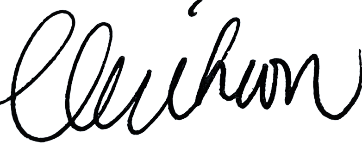  22 January 2024Doctor  Professor Shamez LadhaniPaediatric Infectious Diseases Consultant, St George’s Hospital London, Professor of Paediatric Infections and Vaccinology, St George’s University London and Consultant Epidemiologist, Immunisation and Vaccine Preventable Diseases Division, UKHSA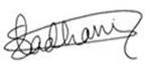 22 January 2024Registered Nurse(Chair of Expert Panel)David GreenNurse Consultant for Immunisation, Immunisation and Vaccine Preventable Diseases Division, UKHSA. 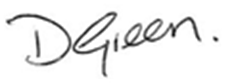 22 January 2024Authorised for use by the following organisations and/or servicesFor instance, all NHS England commissioned immunisation services or NHS Trusts providing immunisation services  Limitations to authorisation For instance, any local limitations the authorising organisation feels they need to apply in-line with the way services are commissioned locally. This organisation does not authorise the use of this PGD by ….                                                                                                        Organisational approval (legal requirement) Organisational approval (legal requirement) Organisational approval (legal requirement) Organisational approval (legal requirement) RoleNameSignDateFor instance, NHS England Governance Lead, Medical DirectorAdditional signatories according to locally agreed policyAdditional signatories according to locally agreed policyAdditional signatories according to locally agreed policyAdditional signatories according to locally agreed policyRoleName SignDate